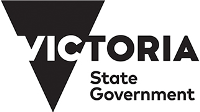 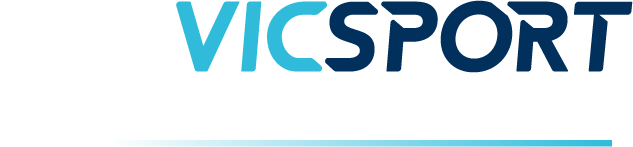 South Gippsland Yacht Club Child Safe Code of Conduct This Code of Conduct outlines appropriate standards of behaviour by adults towards children.The Code of Conduct aims to protect children and reduce any opportunities for abuse or harm to occur. It also helps staff and volunteers by providing them with guidance on how to best support children and how to avoid or better manage difficult situations. This Code of Conduct applies to all people involved in South Gippsland Yacht Club’s activities, including coaches, officials, volunteers and parents. All South Gippsland Yacht Club members and volunteers are responsible for promoting the safety and wellbeing of children and young people by:Adhering to our Child Safe Policy, this Code of Conduct and other South Gippsland Yacht Club policiesTaking all reasonable steps to protect children from abuseTreating everyone with respect, including listening to and valuing their ideas and opinionsWelcoming all children and their families and carers and being inclusiveRespecting cultural, religious and political differences and acting in a culturally sensitive way, particularly when interacting with children who are Aboriginal or otherwise culturally or linguistically diverse and those with a disabilityModelling appropriate adult behaviourListening to children and responding to them appropriatelyReporting and acting on any breaches of this Code of Conduct, complaints or concerns appropriately, treating them seriously and with respect.Complying with our guidelines on physical contact with childrenWorking with children in an open and transparent way – other adults should always know about the work you are doing with childrenRespecting the privacy of children and their families, and only disclosing information to people who have a need to know.South Gippsland Yacht Club members and volunteers MUST NOT:Seek to use children in any way to meet the needs of adultsIgnore or disregard any concerns, suspicions or disclosures of child abuseUse prejudice, oppressive behaviour or language with childrenEngage in rough physical gamesDiscriminate on the basis of age, gender, race, culture, vulnerability or sexualityInitiate unnecessary physical contact with children or do things of a personal nature that children can do for themselves, such as toileting or changing clothesDevelop ‘special’ relationships with specific children or show favouritism through the provision of gifts or inappropriate attentionExchange personal contact details such as phone number, social networking site or email addresses with childrenHave unauthorised contact with children and young people online or by phone.By observing these standards you acknowledge your responsibility to immediately report any breach of this code to a SGYC Child Safety Officer (Trilby Parise or Shaun Freeman).  
This Code of Conduct will be reviewed by South Gippsland Yacht Club Committee annually. I have read this Code of Conduct and agree to abide by it at all times.Name:Signature:Role:                 Date: